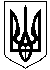 ГАЛИЦИНІВСЬКА  СІЛЬСЬКА РАДАВІТОВСЬКОГО  РАЙОНУ МИКОЛАЇВСЬКОЇ  ОБЛАСТІР І Ш Е Н Н ЯВід 29 січня 2021 року   №3                     V позачергова сесія VIII скликанняс. ГалициновеПро взяття на баланс Галицинівської сільської ради майнаКеруючись статтями 26, 60 Закону України “Про місцеве самоврядування в Україні ”, рішенням ХХХІІІ позачергової сесії Галицинівської сільської ради відповідно до Витягу з Державного реєстру речових прав на нерухоме майно про реєстрацію права власності, договору придбання житла НМН №341151 від 09.11.2020 року, сільська рада ВИРІШИЛА:Прийняти на баланс Галицинівської сільської ради житловий будинок  загальною площею 87,5 кв.м. в селі Лупареве, Вітовського району, Миколаївської області, вулиця Набережна,28.Контроль за виконанням цього рішення покласти на постійну комісію з питань фінансів, бюджету, планування соціально – економічного розвитку, інвестицій та житлово – комунального господарства.Сільський голова                                І.НАЗАР